Harmonische trilling

Een harmonische trilling is een op- en neergaande beweging van een puntdeeltje waarvan de hoogte  te beschrijven is door   ( en ). Hierbij is  de tijd en  de amplitude (= maximale uitwijking t.o.v. de evenwichtsstand). Op het tijdstip  bevindt het deeltje zich in de evenwichtsstand en begint dan naar boven te bewegen.De periode of trillingstijd van de harmonische trilling is   .
De frequentie  is het aantal perioden per tijdseenheid, dus     . 

Stel nu dat we twee harmonische trillingen hebben met een gelijke hoeksnelheid en een gelijke amplitude. Ze worden beschreven door:
  en  .
Dan loopt het ene deeltje voor (of achter) op het andere met een tijdsverschil van 
. Welke fractie van een periode loopt dan dat deeltje voor op de andere? 
Dit is gelijk aan  en heet het faseverschil van de twee trillingen. Het is ook gelijk aan  .
Voor de bijbehorende eenparige cirkelbewegingen geldt dan dat het ene deeltje een voorsprong (of achterstand) heeft van  deel van de omtrek van de volledige cirkel.

Som (samenstelling) van twee harmonische trillingen
Stel dat , waarbij    en  .
Stelt  dan weer een harmonische trilling voor? Dit is in het algemeen niet het geval, zoals te zien is
aan het volgende voorbeeld: neem ,  en .
De grafieken van ,  en  zijn getekend in de volgende figuur: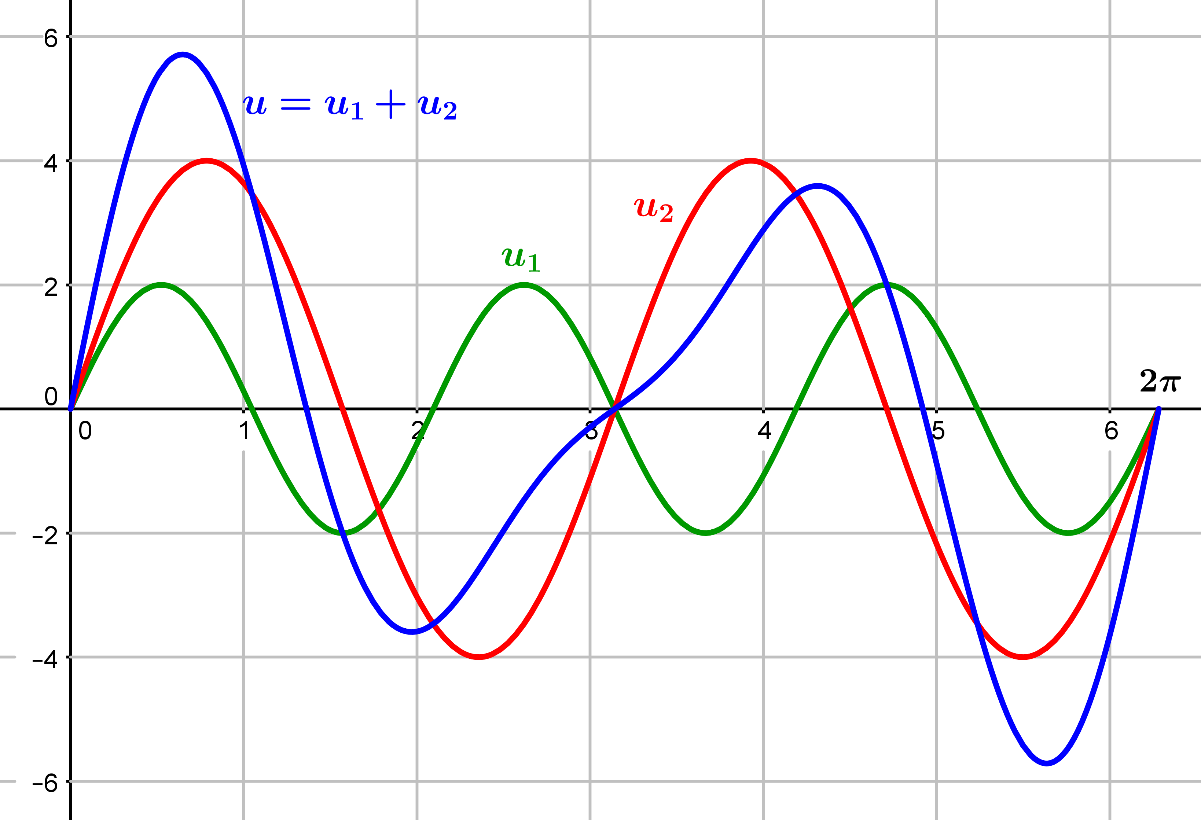 Er geldt de regel: 
de som van twee harmonische trillingen is slechts dan weer een harmonische trilling als de hoeksnelheden (dus de trillingstijden) gelijk zijn.We gaan nu eerst uit van gelijke hoeksnelheden en stellen .
Dan kan bewezen worden dat  een harmonische trilling is van de vorm:
  (het bewijs zullen we hier niet geven).
Hoe kunnen we  en  berekenen? Hiervoor zullen twee gevallen onderscheiden:

I)  De amplitudes zijn gelijk. Stel .
Dan kunnen  en  met een van de vier formules van Mollweide algebraïsch berekend worden.
De formule is:  .    
Passen we de bovenstaande formule toe, dan  krijgen we:
 
    
        
    .
Hieraan zien we dat   en 
Twee speciale gevallen zijn vermeldingswaard.
A)   ( geheel). Dan , dus .
De twee harmonische trillingen hebben dan een faseverschil van   en doven elkaar volledig uit.
B)   ( geheel). Dan , dus .
De twee harmonische trillingen hebben dan een faseverschil van  en versterken elkaar.
II)  De amplitudes zijn ongelijk.
Dan mogen  en  benaderd worden m.b.v. de grafische rekenmachine.
Dit gaat als volgt. We plotten de grafiek van , d.w.z. we voeren in:
.
Het handigste is het om deze functie te plotten op het interval , waarbij   .
Je ziet dan precies één periode van . Na het plotten passen we toe: G-Solve ⟶ Max.
De waarde van het maximum geeft dan de (benaderde) waarde van .
Vervolgens bepalen we m.b.v. G-Solve ⟶ Root een nulpunt van . 
Indien in dit nulpunt de grafiek van  stijgend door de as gaat, dan geeft dit nulpunt de waarde van . Indien in dit nulpunt de grafiek van  dalend door de as gaat, dan lopen we m.b.v. de cursortoets naar het andere nulpunt. Hier gaat de grafiek stijgend door de as.
Dit nulpunt geeft nu de waarde van .

Voorbeeld 1
, waarbij   en .
Schrijf  in de vorm . Bereken  en  algebraïsch.

Oplossing
Een algebraïsche oplossing is mogelijk omdat  en  gelijke hoeksnelheden (dus gelijke trillingstijden) en gelijke amplitudes hebben. De formule van Mollweide geeft:
 
 
 
 .
We zien hieraan dat  en .


Voorbeeld 2
, waarbij   en .
Schrijf  in de vorm .  
Geef de waarden van  en  in twee decimalen nauwkeurig.

Oplossing
De periode van  is gelijk aan   .
We plotten de grafiek van  op het interval .
In V-Window nemen we ,  (-)max:  ,   en (-)max: 8.
Er geldt immers dat    en , dus  .
De grafiek wordt als volgt:  



M.b.v. G-Solve ⟶ Max en G-Solve ⟶ Root vinden we dat  en 

Voorbeeld 3
, waarbij   en  
Schrijf  in de vorm .  
Geef de waarden van  en  in drie decimalen nauwkeurig.

Oplossing
De periode van  is gelijk aan   . We plotten de grafiek van
  op het interval .
In V-Window nemen we ,  (-)max:  ,   en (-)max: 30.
De grafiek wordt als volgt:  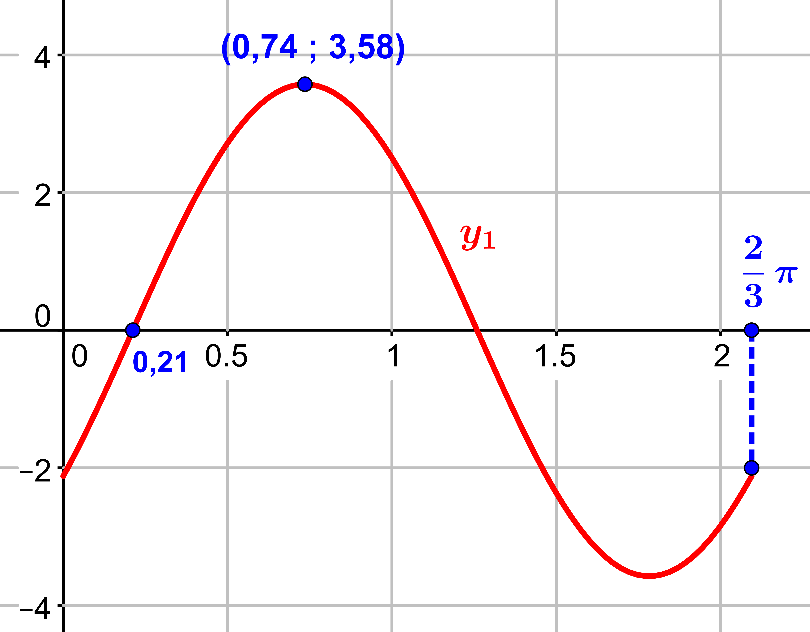 
M.b.v. G-Solve ⟶ Max en G-Solve ⟶ Root vinden we dat  en .

We willen nu de periode van de som van twee harmonische trillingen bepalen.
Stel weer dat , waarbij    en  .
 hoeft dan geen harmonische trilling te beschrijven, maar kan wel een periodieke functie zijn.
Er geldt de volgende eigenschap (die we hier niet zullen bewijzen):

        is periodiek      is een rationaal getal.

De twee meest voorkomende gevallen zijn die waarbij  en  beide rationale (dus mogelijk gehele) getallen zijn en die waarbij  en  rationale (dus mogelijk gehele) veelvouden van  zijn.
We nemen nu aan dat  inderdaad een rationaal getal is, zeg  , waarbij  en  positieve gehele getallen zijn. We zullen hierbij aannemen dat de breuk  zo eenvoudig mogelijk geschreven is, d.w.z. dat er in de teller en noemer geen gemeenschappelijke factoren voorkomen. Anders gezegd, we nemen aan dat de grootste gemene deler van  en  gelijk is aan 1.
Dit is kort te noteren als . 
Van de standaardfunctie  past er precies één periode in het interval .
Van bijvoorbeeld de functie  passen er precies 4 periodes in het interval , omdat de periode van deze functie gelijk is aan   . In het algemeen geldt voor de functie
  ( dat er precies  periodes passen in het interval . Hierbij hoeft  geen geheel getal te zijn. We vinden hiermee het volgende:
                   in het interval  passen  periodes van  en  periodes van . 
Door alles te delen door  en vervolgens alles te vermenigvuldigen met  (of direct alles te vermenigvuldigen met   ), komen we tot:
                 in het interval  passen  periodes van  en  periodes van . 
Na de tijd  (vanaf ) zijn de trillingen  en  derhalve weer in dezelfde positie als op het tijdstip . Uit het gegeven dat  kan men dan afleiden dat er geen  met  bestaat zodanig dat na de tijd  vanaf  de trillingen  en  weer in dezelfde positie zijn als op het tijdstip . Hieruit volgt dat de periode van  gelijk is aan .
We hebben hiermee het volgende resultaat gevonden.

Stelling 1
Stel dat , waarbij    en  .
Verder is gegeven dat , waarbij  en  positieve gehele getallen zijn met .
Dan is de periode van  gelijk aan   . Dit is ook gelijk aan   .

In een concrete situatie kan men beter, i.p.v. de bovenstaande formule te memoriseren, de hiervoor beschreven stappen zelf uitvoeren. We geven hieronder enkele voorbeelden.
Merk op dat dat de getallen  en  in de bovenstaande voorbeelden geen enkele rol spelen.
We kunnen ons daarom beperken tot voorbeelden waarin  en . 

Voorbeeld 4
, waarbij   en .
In het interval  passen  periodes van  en  periodes van .
In deze betrekking delen we alles door een zodanig getal dat  en  overgaan in twee positieve gehele getallen waarvan de grootste gemene deler gelijk is aan 1.
We zien dan snel in dat we alles moeten delen door . Dit leidt tot het volgende:
in het interval  passen  periodes van  en  periodes van .
De periode van  is daarom gelijk aan  . Als we stelling 1, zouden toepassen dan vinden we dat , dus de periode van  is gelijk aan    .
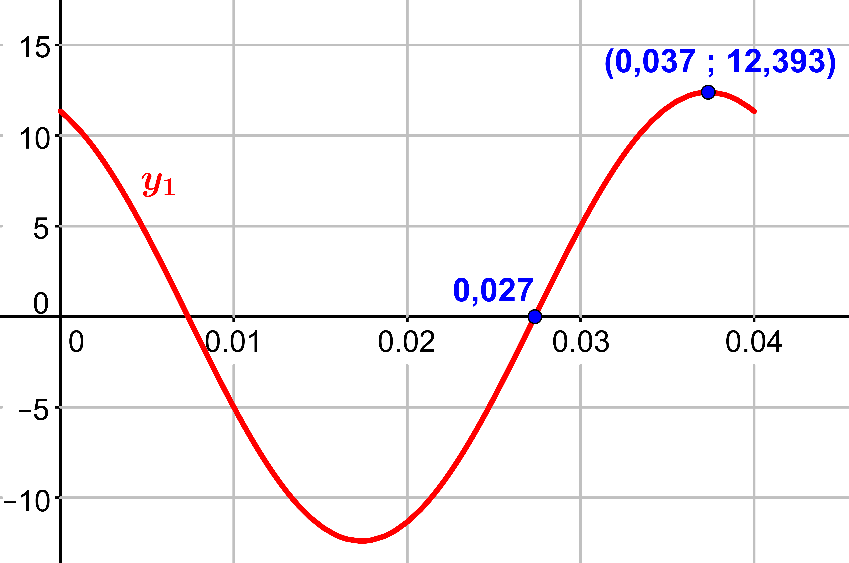 Voorbeeld 5
, waarbij  en .
In het interval  passen  periodes van  en  periodes van , dus (alles delen door 6) passen in het interval     periodes van  en 5 periodes van .
De periode van  is daarom gelijk aan  .
Een harmonische trilling is op te vatten als de loodrechte projectie  van een eenparige cirkelbeweging van een puntdeeltje  op de verticale middellijn van de cirkel.
 is dan te interpreteren als de hoeksnelheid, d.w.z. de hoek in radialen die  per tijdseenheid doorloopt. 
We noemen dit ook de hoeksnelheid van de trilling.
We merken op dat  per periode de afstand  aflegt. 
Hierbij is  de straal van de cirkel die  doorloopt.

Ook in de natuurkunde kun je te maken krijgen met een harmonische trilling, bijvoorbeeld bij de beweging van een elektrisch geladen deeltje in een condensator waarop een wisselspanning staat. 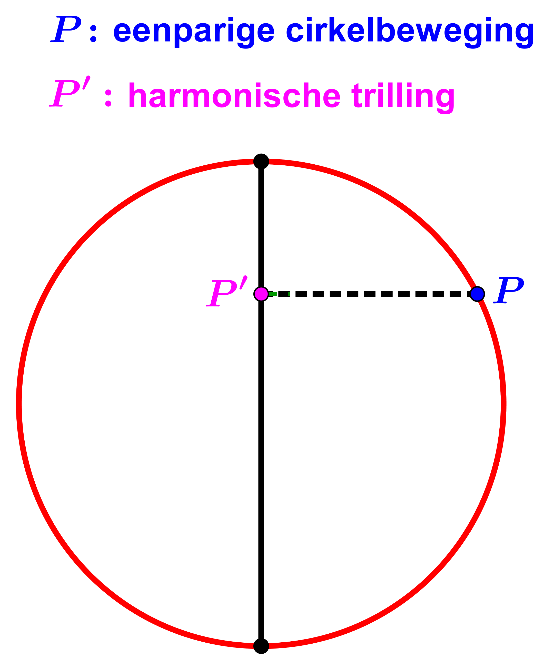 